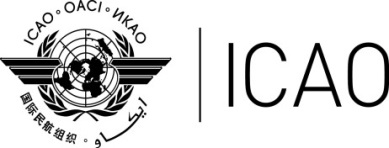 ORGANISATION DE L’AVIATION CIVILE INTERNATIONALEVingt-sixième réunion du Groupe régional AFI de planification et de mise en œuvre (APIRG/26) et huitième réunion du Groupe régional de sécurité de l’aviation-Région Afrique-Océan Indien (RASG-AFI/9) – Sessions conjointes6 et 10 novembre 2023Point X de l’ordre du jour : 	Titre(Note présentée par …..)         INTRODUCTION….. .          ANALYSE………… CONCLUSIONLa réunion est invitée à :prendre note …. …….-FIN-RÉSUMÉRÉSUMÉCette note de travail présente …...  La suite à donner par la réunion figure au Paragraphe 3.Cette note de travail présente …...  La suite à donner par la réunion figure au Paragraphe 3.  Objectifs   stratégiques